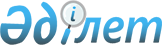 2020 жылға мектепке дейiнгi тәрбие мен оқытуға мемлекеттiк бiлiм беру тапсырысын, ата-ана төлемақысының мөлшерiн бекiту туралыҚызылорда облысы Қармақшы ауданы әкімдігінің 2020 жылғы 15 қаңтардағы № 53 қаулысы. Қызылорда облысының Әділет департаментінде 2020 жылғы 16 қаңтарда № 7213 болып тіркелді.
      "Бiлiм туралы" Қазақстан Республикасының 2007 жылғы 27 шiлдедегi Заңының 6-бабы 4-тармағының 8-1) тармақшасына сәйкес Қармақшы ауданының әкiмдiгi ҚАУЛЫ ЕТЕДI:
      1. Қосымшаға сәйкес 2020 жылға мектепке дейiнгi тәрбие мен оқытуға мемлекеттiк бiлiм беру тапсырысы, ата-ана төлемақысының мөлшерi бекiтiлсiн.
      2. Осы қаулының орындалуын бақылау Қармақшы ауданы әкiмiнiң орынбасары Ж. Омаровқа жүктелсiн.
      3. Осы қаулы алғашқы ресми жарияланған күнiнен бастап қолданысқа енгiзiледi. 2020 жылға мектепке дейінгі тәрбие мен оқытуға мемлекеттік білім беру тапсырысы, ата-ана төлемақысының мөлшері
      Ескерту. Қосымша - жаңа редакцияда Қызылорда облысы Қармақшы ауданы әкімдігінің 20.03.2020 № 85 қаулысымен (алғашқы ресми жарияланған күнiнен бастап қолданысқа енгiзiледi).
					© 2012. Қазақстан Республикасы Әділет министрлігінің «Қазақстан Республикасының Заңнама және құқықтық ақпарат институты» ШЖҚ РМК
				
      Қармақшы ауданы әкімінің міндетін
уақытша атқарушы

Ә. Қошалақов
Қармақшы ауданы әкімінің міндетін уақытша атқарушы 2020 жылғы 15 қаңтары № 53 қаулысына қосымша
№
Мектепке дейінгі тәрбие мен оқыту ұйымдары ның әкімшілік аумақтық орналасуы
Мектепке дейінгі тәрбие мен оқыту ұйымдарының атауы
Мектепке дейінгі тәрбие мен оқытуға мемлекеттік білім беру тапсырысы
Мектепке дейінгі тәрбие мен оқытуға мемлекеттік білім беру тапсырысы
Мектепке дейінгі білім беру ұйымдарында ата- ананың бір айдағы төлемақы мөлшері (теңге)
№
Мектепке дейінгі тәрбие мен оқыту ұйымдары ның әкімшілік аумақтық орналасуы
Мектепке дейінгі тәрбие мен оқыту ұйымдарының атауы
 

Мектепке дейінгі тәрбие мен оқыту ұйымдарының тәрбиеленушілер саны
Бір тәрбиеленушіге жұмсалатын шығыстардың орташа құны 

(теңге)
Мектепке дейінгі білім беру ұйымдарында ата- ананың бір айдағы төлемақы мөлшері (теңге)
1
2
3
4
5
6
1
Қармақшы ауданы

Жосалы кенті
"Жосалы кенті әкімінің аппараты" коммуналдық мемлекеттік мекемесінің "№1 санаториялық бөбекжай-бақша" коммуналдық мемлекеттік мекемесі
100
96832
0
2
Қармақшы ауданы

Жосалы кенті
"Жосалы кенті әкімінің аппараты" коммуналдық мемлекеттік мекемесінің "№2 "Жұлдыз" бөбекжай-бақша" коммуналдық мемлекеттік қазыналық кәсіпорны
65
45700
5000 теңгеден төмен емес -10000 теңгеден жоғары емес
3
Қармақшы ауданы

Жосалы кенті
"Жосалы кенті әкімінің аппараты" коммуналдық мемлекеттік мекемесінің "№3 "Ертөстік" бөбекжай-бақша" коммуналдық мемлекеттік қазыналық кәсіпорны
90
60308
5000 теңгеден төмен емес -10000 теңгеден жоғары емес
4
Қармақшы ауданы

Төретам кенті
"Төретам кенті әкімінің аппараты" коммуналдық мемлекеттік мекемесінің №4 "Күн нұры" бөбекжай-бақшасы" коммуналдық мемлекеттік қазыналық кәсіпорны
140
40671
5000 теңгеден төмен емес -10000 теңгеден жоғары емес
 5
Қармақшы ауданы

Жосалы кенті
"Жосалы кенті әкімінің аппараты" коммуналдық мемлекеттік мекемесінің "№5 "Айгөлек" бөбекжайы-бақша" коммуналдық мемлекеттік қазыналық кәсіпорны
90
59534
5000 теңгеден төмен емес -10000 теңгеден жоғары емес
6
Қармақшы ауданы

Жосалы кенті
"Жосалы кенті әкімінің аппараты" коммуналдық мемлекеттік мекемесінің "№6 "Айсұлу" бөбекжай-бақша" коммуналдық мемлекеттік қазыналық кәсіпорны
50
48642
5000 теңгеден төмен емес -10000 теңгеден жоғары емес
7
Қармақшы ауданы

Ақжар ауылдық округі
"Ақжар ауылдық округі әкімінің аппараты" коммуналдық мемлекеттік мекемесінің "№7 "Шаттық" бөбекжай балабақшасы" коммуналдық мемлекеттік қазыналық кәсіпорны
75
38413
3500 теңгеден төмен емес -10000 теңгеден жоғары емес
8
Қармақшы ауданы

 Дауылкөл ауылдық округі
"Дауылкөл ауылдық округі әкімінің аппараты" коммуналдық мемлекеттік мекемесінің "№8 "Қызғалдақ" бөбекжай балабақшасы" коммуналдық мемлекеттік қазыналық кәсіпорны
75
37760
3500 теңгеден төмен емес -10000 теңгеден жоғары емес
9
Қармақшы ауданы

ІІІ-Интернационал ауылдық округі
"ІІІ Интернационал ауылдық округі әкімінің аппараты" мемлекеттік мекемесінің "№9 "Достық" балабақшасы" мемлекеттік коммуналдық қазыналық кәсіпорны 
50
46960
3500 теңгеден төмен емес -10000 теңгеден жоғары емес
10
Қармақшы ауданы

Алдашбай Ахун ауылдық округі
"Алдашбай Ахун ауылдық округі әкімінің аппараты" мемлекеттік мекемесінің "№10 балабақшасы" мемлекеттік коммуналдық қазыналық кәсіпорны
50
47238
3000 теңгеден төмен емес -10000 теңгеден жоғары емес
11
Қармақшы ауданы

Жаңажол ауылдық округі
"Жаңажол ауылдық округі әкімінің аппараты" коммуналдық мемлекеттік мекемесінің "№11 балабақшасы" коммуналдық мемлекеттік қазыналық кәсіпорны
90
46822
3500 теңгеден төмен емес -10000 теңгеден жоғары емес
12
Қармақшы ауданы

Иіркөл ауылдық округі
"Иіркөл ауылдық округі әкімінің аппараты" мемлекеттік мекемесінің "№12 "Самал" балабақшасы" мемлекеттік коммуналдық қазыналық кәсіпорны
50
71192
3500 теңгеден төмен емес -10000 теңгеден жоғары емес
13
Қармақшы ауданы

Қармақшы ауылдық округі
"Қармақшы ауылдық округі әкімі аппараты" "№13 "Балбөбек" бөбекжайы" мемлекеттік коммуналдық қазыналық кәсіпорны 
90
34479
3500 теңгеден төмен емес -10000 теңгеден жоғары емес
14
Қармақшы ауданы

Қуандария ауылдық округі
"Қуандария ауылдық округі әкімінің аппараты" мемлекеттік мекемесінің "№14 "Шолпан" балабақшасы" мемлекеттік коммуналдық қазыналық кәсіпорны 
20
74088
3000 теңгеден төмен емес -10000 теңгеден жоғары емес
15
Қармақшы ауданы

Төребай би ауылдық округі
"Жосалы ауылдық округі әкімінің аппараты" коммуналдық мемлекеттік мекемесінің "№15 "Ақкөгершін" бөбекжай-бақша" коммуналдық мемлекеттік қазыналық кәсіпорны
50
74840
3000 теңгеден төмен емес -10000 теңгеден жоғары емес
16
Қармақшы ауданы

Ақтөбе ауылдық округі
"Ақтөбе ауылдық округі әкімінің аппараты" коммуанлдық мемлекеттік мекемесінің "№16 "Перизат" бөбекжай балабақшасы" коммуналдық мемлекеттік қазыналық кәсіпорны 
75
39637
3500 теңгеден төмен емес -10000 теңгеден жоғары емес
17
Қармақшы ауданы

Ақай ауылдық округі
"Ақай ауылдық округі әкімінің аппараты" мемлекеттік мекемесінің "№17 "Алақай" санаториялық ясли-бақшасы" коммуналдық мемлекеттік мекемесі
50
97033
0
18
Қармақшы ауданы

Т.Көмекбаев ауылдық округі
"Т.Көмекбаев ауылдық округі әкімінің аппараты" мемлекеттік мекемесінің "№18 "Қуаныш" балабақшасы" мемлекеттік коммуналдық қазыналық кәсіпорны 
50
47540
5000 теңгеден төмен емес -10000 теңгеден жоғары емес
19
Қармақшы ауданы

Ақай ауылдық округі
"Ақай ауылдық округі әкімінің аппараты" коммуналдық мемлекеттік мекемесінің "№19 "Балдәурен" бөбекжай-бақша" коммуналдық мемлекеттік қазыналық кәсіпорны
175
38746
5000 теңгеден төмен емес -10000 теңгеден жоғары емес
20
Қармақшы ауданы

Жосалы кенті
"Жосалы кенті әкімінің аппараты" мемлекеттік мекемесінің "№20 "Толғанай" ясли-бақшасы" коммуналдық мемлекеттік қазыналық кәсіпорны
90
54501
5000 теңгеден төмен емес -10000 теңгеден жоғары емес
21
Қармақшы ауданы

Жосалы кенті
"Жосалы кенті әкімінің аппараты" коммуналдық мемлекеттік мекемесінің "№21 "Тоғжан" бөбекжай-бақша" коммуналдық мемлекеттік қазыналық кәсіпорны
240
40192
5000 теңгеден төмен емес -10000 теңгеден жоғары емес
22
Қармақшы ауданы

Төретам кенті
 "Төретам кенті әкімінің аппараты" коммуналдық мемлекеттік мекемесінің "№22 "Гаухартас" бөбекжай-бақшасы" коммуналдық мемлекеттік қазыналық кәсіпорны
280
35912
5000 теңгеден төмен емес -10000 теңгеден жоғары емес
23
Қармақшы ауданы

Ақай ауылдық округі
"Ақай ауылдық округі әкімінің аппараты" коммуналдық мемлекеттік мекемесінің "№23 "Балдырған" бөбекжай-бақша" коммуналдық мемлекеттік қазыналық кәсіпорны
220
42744
5000 теңгеден төмен емес -10000 теңгеден жоғары емес
24
 Байқоңыр қаласы
"Қармақшы аудандық білім бөлімінің "№24 балабақшасы" коммуналдық мемлекеттік қазыналық кәсіпорны
280
42676
5000 теңгеден төмен емес -10000 теңгеден жоғары емес
25
Қармақшы ауданы Қармақшы ауылдық округі, Қызылтам ауылы
"Қармақшы аудандық білім бөлімінің "№79 негізгі мектебі" коммуналдық мемлекеттік мекемесі мектепке дейінгі жанындағы толық күн болатын шағын-орталығы
20
45642
3500 теңгеден төмен емес -10000 теңгеден жоғары емес
26
Қармақшы ауданы

Т.Көмекбаев ауылдық округі
"Қармақшы аудандық білім бөлімінің "№185 орта мектебі" коммуналдық мемлекеттік мекемесі мектепке дейінгі жанындағы толық күн болатын шағын-орталығы 
50
33958
3500 теңгеден төмен емес -10000 теңгеден жоғары емес
27
Қармақшы ауданы Жосалы кенті
"Сардарбек" бала бақшасы" жауапкершілігі шектеулі серіктестігі
60
27876
5000 теңгеден төмен емес -10000 теңгеден жоғары емес
28
Қармақшы ауданы Жосалы кенті
"Сәтті бала" балабақшасы" жеке мекемесі
75
27876
5000 теңгеден төмен емес -10000 теңгеден жоғары емес
29
Қармақшы ауданы Төретам кенті
"Райяна – KZ" балабақшасы" жеке мекемесі
75
27876
5000 теңгеден төмен емес -10000 теңгеден жоғары емес
30
Қармақшы ауданы Жосалы кенті
"Айым-Ерке" балабақшасы" жеке мекемесі
50
27876
5000 теңгеден төмен емес -10000 теңгеден жоғары емес
31
Қармақшы ауданы ІІІ Интернационал ауылдық округі
"Бади-Нұр KZ" балабақшасы" жеке мекемесі
100
27876
3500 теңгеден төмен емес -10000 теңгеден жоғары емес
32
Қармақшы ауданы Жосалы кенті
"КЕНЖЕНҰР KZ" БАЛАБАҚШАСЫ" жеке мекемесі
25
27876
5000 теңгеден төмен емес -10000 теңгеден жоғары емес
33
Қармақшы ауданы Төретам кенті
"Ай-Диас" жауапкершілігі шектеулі серіктестігі
75
27876
3500 теңгеден төмен емес -10000 теңгеден жоғары емес
34
Қармақшы ауданы Ақай ауылдық округі
"Бота" Балдырған балалар бақшасы" жауапкершілігі шектеулі серіктестігі
60
27876
5000 теңгеден төмен емес -10000 теңгеден жоғары емес
35
 Байқоңыр қаласы
"Бал-балапан" жауапкершілігі шектеулі серіктестігі
100
37560
5000 теңгеден төмен емес -15000 теңгеден жоғары емес
36
Қармақшы ауданы

 Дауылкөл ауылдық округі
"Сәлима Ана" балабақшасы жеке мекемесі
88
27876
3500 теңгеден төмен емес -10000 теңгеден жоғары емес
37
Байқоңыр қаласы
"ION AQUA ШИПАЖАЙЫ" жауапкершілігі шектеулі серіктестігінің Байқоңыр қаласындағы филиалы "Ғарышкер" балабақшасы
175
37560
5000 теңгеден төмен емес -15000 теңгеден жоғары емес
38
Қармақшы ауданы Жосалы кенті
"ВаІ-Аіуm" балабақшасы" жауапкершілігі шектеулі серіктестігі
67
27876
5000 теңгеден төмен емес -10000 теңгеден жоғары емес
39
Қармақшы ауданы Жосалы кенті
"ХАНШАЙЫМ-2" ЖЕКЕ БАЛАБАҚШАСЫ" жауапкершілігі шектеулі серіктестігі
66
27876
5000 теңгеден төмен емес -10000 теңгеден жоғары емес